 PRIORITY  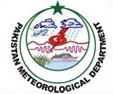                                                                    Bgt-1(1)/2017-18/GOVERNMENT OF                                                                               AVIATION DIVISION METEOROLOGICAL DEPARTMENT                                                                   [Headquarters Office] Sector H-8/2                                                                   I s l a m a b a d                                                                             * * * * * * *Dated  		7th September, 2016To,Chief Meteorologist, Islamabad/ FFD, Lahore /Karachi. Director, RMCs, Lahore/Karachi/Peshawar/IMG, Karachi / CDPC Karachi.Director, G.C, Quetta/R.M.C, GilgitDeputy Director, MWS .Met, Incharge, D.M.O., Hyderabad/ C.M.S. Karachi. Subject:	PREPARATION OF BUDGET ESTIMATES FOR F.Y. 2017-18 AND REVISED ESTIMATES FOR F.Y. 2016-17	 	As per existing practice in vogue, Revised Estimates 2016-17 and Budget Estimates 2017-18 are required to be submitted to Finance Division. Therefore, Budget Estimates may please be prepared under the following guidelines giving full details and justifications as per proformae I-IV (08 Pages) which may please be downloaded from PMD’s website  www.pmd.gov.pk under the heading Circulars. Soft copy of the proformae (I-IV) duly filed in may be sent through e-mail on dcaobgt@gmail.com as well as by post. The information should reach latest by 30th   September, 2016A01-Employee Related Expenditure Nominal Roll may be prepared in respect of station–wise and Cadre-wise indicating the number of sanction posts. Permanent posts (Part-I) and temporary post (Part-II) be mentioned  separately on paper size (13”X 8”)The provision of vacant posts meant for direct recruitment may be proposed at the initial of the pay scale. The provision of allowances may be shown in the enclosed proforma even for vacant posts.A03305-P.O.L Generator has been got opened last year. All expenditure of P.O.L. to be used for Generator shall be made from the said Head instead of A03807-P.O.L Charges of Staff Car etc.A04-Retirement Benefits :-   Requirements under the head A04114-Superannuation, Encashment on LPR cases should be provided on following format.A09-Purchase of Physical Assets A094-Other Stores & Stock:  This head will be decentralized in Financial Year 2017-18. Please prepare separate proposal for local purchase of Caustic Soda, Ferro-Silicon and other items required under this head which has previously been supplied through I & P Section, Karachi as per actual minimum requirements subject to without involvement of Foreign Exchange. However, request for import items may be routed through I&P section, Karachi as per previous practice and provision may be kept in Budget Estimates 2017-18.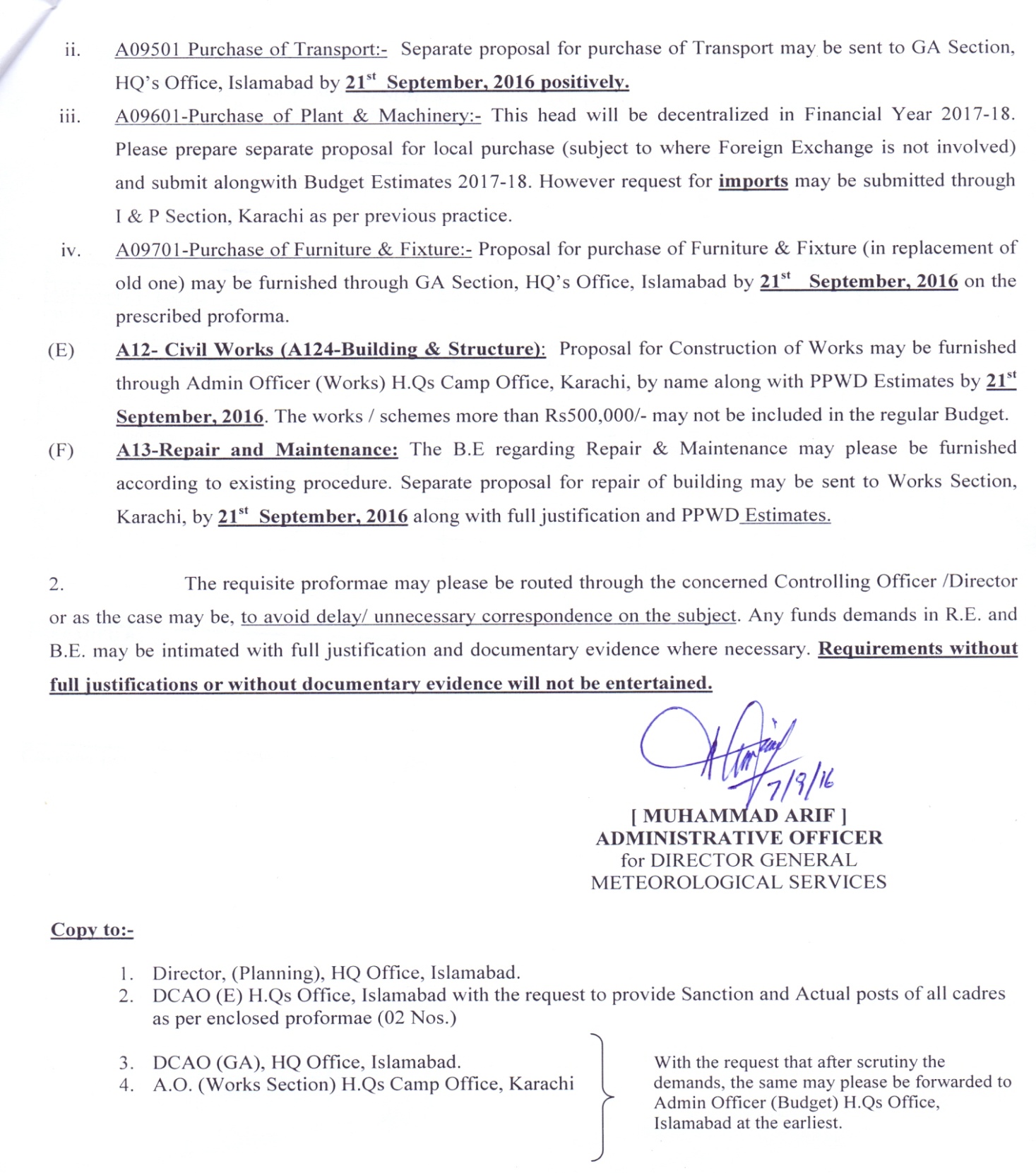 NameDesignationBasic Pay as on the date of retirementDate of retirementNo of days for encashmentTotal amount of encashment(Rs.)